Publicado en Barcelona el 22/09/2020 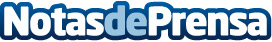 Marta Díaz revela su secreto contra el acné y se agota en Primor en 2 horasLos parches milagro contra el acné se llaman Zitless® y son de Acnemy, la nueva marca de Niche Beauty Lab. Más de 3000 unidades vendidas en un visto y no visto han obligado a la marca a colgar el cartel de "stock no disponible"Datos de contacto:Niche Beauty Lab +34 872 235 125Nota de prensa publicada en: https://www.notasdeprensa.es/marta-diaz-revela-su-secreto-contra-el-acne-y Categorias: Nacional Industria Farmacéutica Moda Marketing Sociedad Consumo http://www.notasdeprensa.es